Пояснительная записка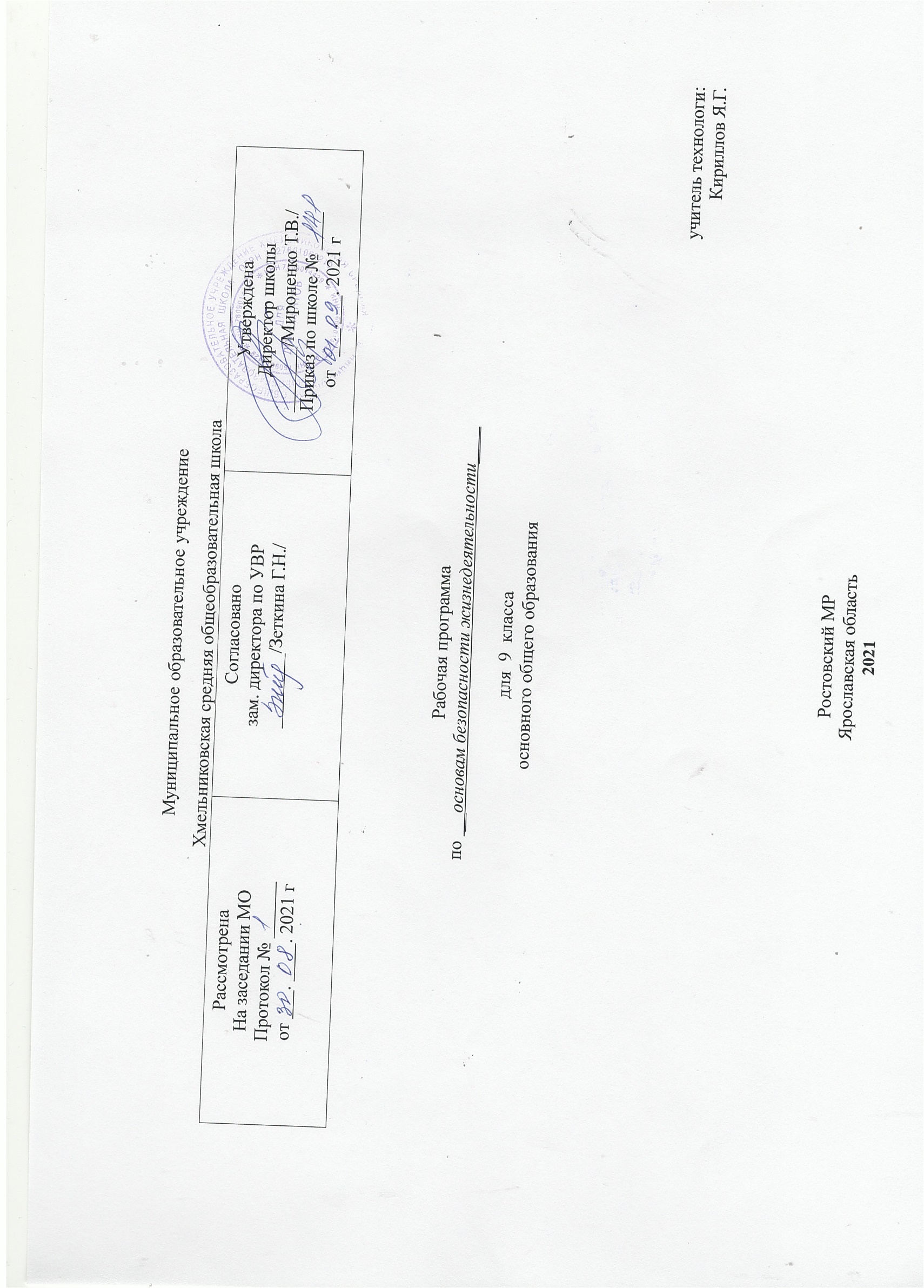 Рабочая программа по учебному предмету «ОБЖ» для 9 классов составлена в соответствии с правовыми и нормативными документами:Федеральный Закон «Об образовании в Российской Федерации» (от 29.12. 2012 г. № 273-ФЗ);Приказ Министерства образования и науки РФ от 6 октября 2009 г. N 373
"Об утверждении и введении в действие федерального государственного образовательного стандарта основного общего образования"Приказ Министерства образования и науки Российской Федерации от 31.12.2015 №1576 «О внесении изменений в федеральный государственный образовательный стандарт основного общего образования, утвержденный приказом Министерства образования и науки Российской Федерации от 6 октября 2009 г. №373»Приказ Министерства образования и науки РФ от 17 декабря 2010 г. № 1897 "Об утверждении федерального государственного образовательного стандарта основного общего образования"Приказ Министерства образования и науки Российской Федерации от 31.12.2015 №1577 «О внесении изменений в федеральный государственный образовательный стандарт основного общего образования, утвержденный приказом Министерства образования и науки Российской Федерации от 17 декабря 2010 г. №1897»примерной программы по предмету ОБЖ;Рабочая программа по учебному предмету «ОБЖ» для 9 классов разработана на основе:Федерального государственного образовательного стандарта основного общего образования;Концепции духовно-нравственного развития и воспитания личности;Планируемых результатов освоения основной образовательной программы основного общего образования;Авторской программы по Основы безопасности жизнедеятельности. 5-9 классы. Предметная линия учебников под редакцией А.Т. Смирнова. ФГОС. -М.: Просвещение. 2011г.;учебника Основы безопасности жизнедеятельности. Смирнов А.Т., Хренников Б.О. ФГОС. 9 класс. -М.: Просвещение 2017 г. УМК:Основы безопасности жизнедеятельности. Смирнов А.Т., Хренников Б.О. ФГОС. 9класс. -М.: Просвещение 2012 г. Линия учебно-методических комплексов под общей редакцией кандидата педагогических наук А.Т. Смирнова переработана в соответствии с Федеральным государственным стандартом основного общего образования, примерной программой по предмету «Основы безопасности жизнедеятельности» и рабочей программой А.Т. Смирнова, Б.О. Хренникова, а также основными положениями «Стратегии национальной безопасности Российской Федерации до 2020 года».Целью реализации рабочей программы основного общего образования по учебному предмету «ОБЖ» является усвоение содержания учебного предмета «ОБЖ» и достижение обучающимися результатов изучения в соответствии с требованиями, установленными Федеральным государственным образовательным стандартом основного общего образования и основной образовательной программой основного общего образования образовательной организации.Цели и задачи учебного курса:Цели:Освоение знаний о безопасном поведении человека в опасных и чрезвычайных ситуациях (ЧС) природного, техногенного и социального характера; здоровье и здоровом образе жизни (ЗОЖ); государственной системе защиты населения от опасных и ЧС; об обязанностях граждан по защите государства.Воспитание ценностного отношения к человеческой жизни и здоровью.Развитие черт личности, необходимых для безопасного поведения в ЧС; бдительности по предотвращению актов терроризма; потребности в соблюдении ЗОЖ.Овладение умениями оценивать ситуации, опасные для жизни и здоровья; действовать в ЧС; использовать СИЗ и СКЗ; оказывать первую помощь пострадавшим.Задачи:· понимание роли государства и действующего законодательства в обеспечении национальной безопасности в современном мире;· понимание необходимости защиты личности, общества и государства в условиях чрезвычайной ситуации природного, техногенного и социального
характера;· умение принимать обоснованные решения в конкретной опасной ситуации для минимизации последствий с учетом реально складывающейся
обстановки и индивидуальных возможностей;· знание законодательной и нормативно-правовой базы Российской Федерации по обеспечению безопасности личности, общества и государства от
внешних и внутренних угроз и по организации борьбы с терроризмом;· знание основных мероприятий, проводимых в Российской Федерации по защите от чрезвычайных ситуаций мирного и военного времени;· знание организационных основ по защите населения страны от чрезвычайных ситуаций мирного и военного времени;· знание организационных основ системы противодействия терроризму и наркотизму в Российской Федерации;· знание факторов, разрушающих репродуктивное здоровье;· знание правовых основ сохранения и укрепления репродуктивного здоровья;· осознание ответственности за сохранение и укрепление своего здоровья,
являющегося как индивидуальной, так и общественной ценностью;· умение оказывать первую помощь при массовых поражениях людей;· умение транспортировать пострадавших (различными способами) в безопасное место.Место предмета в учебном плане:Учебный план МОУ «Хмельниковская СОШ» на 2020-2021 учебный год отводит 33 часа для изучения учебного предмета «ОБЖ» в 9 классе из расчёта 1 час в неделю. В соответствии с этим учебный предмет «ОБЖ» реализуется в 9-х классах в объеме 33 часов.Планируемые результаты освоения учебного предметаФГОС основного общего образования устанавливает требования к результатам освоения учебного предмета: личностным, метапредметным, предметным. 1. Личностные результатыосознанное, уважительное и доброжелательное отношение к другому человеку, его мнению, мировоззрению, культуре, языку, вере, гражданской позиции. Готовность и способность вести диалог с другими людьми и достигать в нем взаимопонимания;усвоение правил индивидуального и коллективного безопасного поведения в чрезвычайных ситуациях, угрожающих жизни и здоровью людей, правил поведения на транспорте и на дорогах;формирование понимания ценности здорового и безопасного образа жизни;усвоение гуманистических, демократических и традиционных ценностей многонационального российского общества; воспитание чувства ответственности и долга перед Родиной;формирование ответственного отношения к учению, готовности и способности обучающихся к саморазвитию и самообразованию на основе мотивации к обучению и познанию, осознанному выбору и построению дальнейшей индивидуальной траектории образования на базе ориентировки в мире профессий и профессиональных предпочтений с учётом устойчивых познавательных интересов; формирование целостного мировоззрения, соответствующего современному уровню развития науки и общественной практике, учитывающего социальное, культурное, языковое, духовное многообразие современного мира;формирование готовности и способности вести диалог с другими людьми и достигать в нём взаимопонимания;освоение социальных норм, правил поведения, ролей и форм социальной жизни в группах и сообществах, включая взрослые и социальные сообщества; развитие правового мышления и компетентности в решении моральных проблем на основе личностного выбора, формирование нравственных чувств и нравственного поведения, осознанного и ответственного отношения к собственным поступкам; формирование коммуникативной компетентности в общении и сотрудничестве со сверстниками, старшими и младшими в процессе образовательной,общественно полезной, учебно-исследовательской, творческой и других видов деятельности; формирование основ экологической культуры на основе признания ценности жизни во всех её проявлениях и необходимости ответственного,бережного отношения к окружающей среде; осознание значения семьи в жизни человека и общества, принятие ценности семейной жизни, уважительное и заботливое отношение к членам своей семьи; формирование антиэкстремистского мышления и антитеррористического поведения, потребностей соблюдать нормы здорового образа жизни, осознанно выполнять правила безопасности жизнедеятельности.2. Метапредметные результаты2.1. Регулятивные:2.2. Познавательные:2.3. Коммуникативные:· понимание роли государства и действующего законодательства в обеспечении национальной безопасности в современном мире;· понимание необходимости защиты личности, общества и государства в условиях чрезвычайной ситуации природного, техногенного и социальногохарактера;· умение принимать обоснованные решения в конкретной опасной ситуации для минимизации последствий с учетом реально складывающейсяобстановки и индивидуальных возможностей;· знание законодательной и нормативно-правовой базы Российской Федерации по обеспечению безопасности личности, общества и государства отвнешних и внутренних угроз и по организации борьбы с терроризмом;· знание основных мероприятий, проводимых в Российской Федерации по защите от чрезвычайных ситуаций мирного и военного времени;· знание организационных основ по защите населения страны от чрезвычайных ситуаций мирного и военного времени;· знание организационных основ системы противодействия терроризму и наркотизму в Российской Федерации;· знание факторов, разрушающих репродуктивное здоровье;· знание правовых основ сохранения и укрепления репродуктивного здоровья;· осознание ответственности за сохранение и укрепление своего здоровья,являющегося как индивидуальной, так и общественной ценностью;· умение оказывать первую помощь при массовых поражениях людей;· умение транспортировать пострадавших (различными способами) в безопасное место.3. Предметные результаты освоения учебного предметаСодержание учебного предмета9 класс, 33 часаМодуль 1 Основы безопасности личности, общества и государства Раздел I. Основы комплексной безопасности.Тема 1. Национальная безопасность России в современном мире.Современный мир и Россия. Национальные интересы России в современном мире. Основные угрозы национальным интересам и безопасности России.Влияние культуры безопасности жизнедеятельности населения на национальную безопасность России.Тема 2. Чрезвычайные ситуации мирного и военного времени и национальная безопасность России.Чрезвычайные ситуации их классификация. Чрезвычайные ситуации природного характера, их причины и последствия. Чрезвычайные ситуациитехногенного характера, их причины и последствия. Угроза военной безопасности.Раздел 2. Защита населения РФ от ЧСТема 3. Организационные основы по защите населения страны от чрезвычайных ситуаций мирного и военного времени.Единая государственная система предупреждения и ликвидации чрезвычайных ситуаций (РСЧС). Гражданская оборона как составная часть национальной безопасности и обороны страны. МЧС России – федеральный орган управления в области защиты населения и территорий от чрезвычайных ситуаций.Тема 4. Основные мероприятия, проводимые в РФ, по защите населения от чрезвычайных ситуаций мирного и военного времени.Мониторинг и прогнозирование чрезвычайных ситуаций. Инженерная защита населения и территорий от чрезвычайных ситуаций. Оповещение иэвакуация населения в условиях чрезвычайных ситуаций. Аварийно-спасательные и другие неотложные работы в очагах поражения.Раздел 3. Противодействие терроризму и экстремизму в РФТема 5. Терроризм и экстремизм: их причины и последствия.Международный терроризм – угроза национальной безопасности России. Виды террористических актов, их цели и способы осуществления.Тема 6. Нормативно- правовая база противодействия терроризму и экстремизму в РФОсновные нормативно-правовые акты по противодействию терроризму. Общегосударственное противодействие терроризму. Нормативно- правоваябаза противодействия наркотизму.Тема 7. Организационные основы противодействия терроризму и наркотизму в РФ.Организационные основы противодействия наркотизму в РФ. Организационные основы противодействия терроризму в РФТема 8. Обеспечение личной безопасности при угрозе теракта и профилактика наркозависимости.Правила поведения при угрозе террористического акта. Профилактика наркозависимости.Модуль 2. Основы медицинских знаний и здорового образа жизни Раздел 3. Основы здорового образа жизниТема 9. Здоровье-условие благополучия человека.Здоровье человека как индивидуальная, так и общественная ценность. Здоровый образ жизни и его составляющие. Репродуктивное здоровье населения и национальная безопасность России.Тема 10. Факторы, разрушающие репродуктивное здоровьеРанние половые связи и их последствия. Инфекции, передаваемые половым путём. Понятие о ВИЧ-инфекции и СПИДе.Тема 11. Правовые основы сохранения и укрепления репродуктивного здоровья.Брак и семья. Семья и здоровый образ жизни человека. Основы семейного права в РФ.Раздел 4. Основы медицинских знаний и оказания первой помощиТема 12. Оказание первой помощиПервая медицинская помощь при массовых поражениях (практическое занятие). Первая медицинская помощь при передозировке при приёме психоактивных веществ.Тематическое планированиеКалендарно-тематическое планирование9 класс, 33 часаТематический блок/модульПланируемые предметные результатыПланируемые предметные результатыТематический блок/модульВыпускник научитсяВыпускник получит возможность научитьсяМодуль 1.Основы безопасности личности, общества и государства-анализировать информацию различных источников;-анализировать степень влияния личности на обеспечение национальной безопасности России;-анализировать влияние человеческого фактора на безопасность личности, общества и государства;-моделировать рациональное размещение объектов экономики и поселений людей по территории страны с точки зрения обеспечения их безопасности;-формулировать собственную позицию неприятия терроризма в любых его проявлениях;-вырабатывать отрицательное отношение к приему наркотиков;-характеризовать особенности семейно-брачных отношений в РФ;осуществлять поиск информации в учебной и дополнительной литературе, электронных материалах, систематизировать и представлять её в видерефератов, презентаций и др.;Модуль 2.Основы медицинских знаний и здорового образа жизни-оказывать первую помощь при массовых поражениях населения.оказывать первую медицинскую помощь пострадавшим в различных ситуациях;применять правила безопасного поведения в условиях опасных и чрезвычайных ситуаций.№ п/пНаименование раздела/темыКоличество часовВ том числе контрольные работыММодуль 1. Основы безопасности личности, общества, государства.Р-IРаздел 1. Основы комплексной безопасности.Тема 1. Национальная безопасность России в современном мир .41Современный мир и Россия.12Национальные интересы России в современном мире.13Основные угрозы национальным интересам и безопасности России.14Влияние культуры безопасности жизнедеятельности населения на национальную безопасность.1Тема 2. Чрезвычайные ситуации природного и техногенного характера и национальная безопасность России.35Чрезвычайные ситуации и их классификация.16Чрезвычайные ситуации природного характера, их причины и последствия17Чрезвычайные ситуации техногенного характера , их причины и последствия.1Раздел 2. Защита населения Российской Федерации от чрезвычайных ситуацийТема 3. Организационные основы по защите населения страны от чрезвычайных ситуаций мирного и военного времени.38Единая государственная система предупреждения и ликвидации чрезвычайных ситуаций (РСЧС)19Гражданская оборона как составная часть национальной безопасности и обороноспособности страны.110МЧС России - федеральный орган управления в области защиты населения и территорий от чрезвычайных ситуаций1Тема 4. Основные мероприятия, проводимые в Российской Федерации, по защите населения от чрезвычайных ситуаций мирного и военного времени.311Мониторинг и прогнозирование чрезвычайных ситуаций.112Инженерная защита населения и территорий от чрезвычайных ситуаций113Оповещение и эвакуация населения в условиях чрезвычайных ситуаций. Аварийно-спасательные и другие неотложные работы в очагах поражения1Раздел 3. Противодействие терроризму и экстремизму в Российской ФедерацииТема 5.Общие понятия об терроризме и экстремизме314Международный терроризм–угроза национальной безопасности России115Виды террористической деятельности и террористических акций, их цели и способы осуществления.116Контрольная работа11Тема 6.Нормативно-правовая база противодействия терроризму и экстремизму в Российской Федерации.217Основные нормативно-правовые акты по противодействию терроризму и экстремизму. Нормативно-правовая база противодействия терроризму.118Общегосударственное противодействие терроризму1Тема 7. Организационные основыПротиводействия терроризму и наркотизму в Российской Федерации.219Организационные основы противодействия терроризму в Российской Федерации120Организационные основы противодействия наркотизму в Российской Федерации1Тема 8. Обеспечение личной безопасности при угрозе теракта и профилактика наркозависимости221Правила поведения при угрозе террористического акта122Профилактика наркозависимости.1М-2Модуль 2. Основы медицинских знаний и здорового образа жизни6Тема 4. Основы здорового образа жизни123Здоровье человека как индивидуальная так и общественная ценность124Здоровый образ жизни и его составляющие.125Репродуктивное здоровье населения и национальная безопасность России126Ранние половые связи и их последствия.127Инфекции, передаваемые половым путем128Понятие о ВИЧ- инфекции и СПИДе1Тема 9.Правовые основы сохранения и укрепления репродуктивного здоровья329Брак и семья130Основы семейного права в Российской Федерации Анализируют взаимосвязь семьи и здорового образа жизни в жизнедеятельности личности и общества.131Семья и здоровый образ жизни человека1Тема 10. Оказание первой медицинской помощи232Контрольная работа.1133Первая медицинская помощь при массовых поражениях. Первая медицинская помощь при передозировке при приеме психоактивных веществ.1Всего часов332№ п/пТема урокаТема урокаКоличество часовМесто проведения занятийДата по плануДата по фактуРаздел 1. Основы комплексной безопасности.Раздел 1. Основы комплексной безопасности.Раздел 1. Основы комплексной безопасности.Раздел 1. Основы комплексной безопасности.Раздел 1. Основы комплексной безопасности.Тема 1. Национальная безопасность России в современном мир .Тема 1. Национальная безопасность России в современном мир .Тема 1. Национальная безопасность России в современном мир .Тема 1. Национальная безопасность России в современном мир .Тема 1. Национальная безопасность России в современном мир .1.Современный мир и Россия.Современный мир и Россия.1Кабинет ОБЖ2.Национальные интересы России в современном мире.Национальные интересы России в современном мире.1Кабинет ОБЖ3.Основные угрозы национальным интересам и безопасности России.Основные угрозы национальным интересам и безопасности России.1Кабинет ОБЖ4.Влияние культуры безопасности жизнедеятельности населения на национальную безопасность.Влияние культуры безопасности жизнедеятельности населения на национальную безопасность.1Кабинет ОБЖТема 2. Чрезвычайные ситуации природного и техногенного характера и национальная безопасность России.Тема 2. Чрезвычайные ситуации природного и техногенного характера и национальная безопасность России.5.Чрезвычайные ситуации и их классификация.Чрезвычайные ситуации и их классификация.1Кабинет ОБЖ6Чрезвычайные ситуации природного характера, их причины и последствияЧрезвычайные ситуации природного характера, их причины и последствия1Кабинет ОБЖ7Чрезвычайные ситуации техногенного характера , их причины и последствия.Чрезвычайные ситуации техногенного характера , их причины и последствия.1Кабинет ОБЖРаздел 2. Защита населения Российской Федерации от чрезвычайных ситуацийРаздел 2. Защита населения Российской Федерации от чрезвычайных ситуацийТема 3. Организационные основы по защите населения страны от чрезвычайных ситуаций мирного и военного времени.Тема 3. Организационные основы по защите населения страны от чрезвычайных ситуаций мирного и военного времени.8Единая государственная система предупреждения и ликвидации чрезвычайных ситуаций (РСЧС)Единая государственная система предупреждения и ликвидации чрезвычайных ситуаций (РСЧС)1Кабинет ОБЖ9Гражданская оборона как составная часть национальной безопасности и обороноспособности страны.Гражданская оборона как составная часть национальной безопасности и обороноспособности страны.1Кабинет ОБЖ10МЧС России - федеральный орган управления в области защиты населения и территорий от чрезвычайных ситуацийМЧС России - федеральный орган управления в области защиты населения и территорий от чрезвычайных ситуаций1Кабинет ОБЖТема 4. Основные мероприятия, проводимые в Российской Федерации, по защите населения от чрезвычайных ситуаций мирного и военного времени.Тема 4. Основные мероприятия, проводимые в Российской Федерации, по защите населения от чрезвычайных ситуаций мирного и военного времени.11Мониторинг и прогнозирование чрезвычайных ситуаций.Мониторинг и прогнозирование чрезвычайных ситуаций.1Кабинет ОБЖ12Инженерная защита населения и территорий от чрезвычайных ситуацийИнженерная защита населения и территорий от чрезвычайных ситуаций1Кабинет ОБЖ13Оповещение и эвакуация населения в условиях чрезвычайных ситуаций. Аварийно-спасательные и другие неотложные работы в очагах пораженияОповещение и эвакуация населения в условиях чрезвычайных ситуаций. Аварийно-спасательные и другие неотложные работы в очагах поражения1Кабинет ОБЖРаздел 3. Противодействие терроризму и экстремизму в Российской ФедерацииРаздел 3. Противодействие терроризму и экстремизму в Российской ФедерацииТема 5.Общие понятия об терроризме и экстремизмеТема 5.Общие понятия об терроризме и экстремизме14Международный терроризм–угроза национальной безопасности РоссииМеждународный терроризм–угроза национальной безопасности РоссииКабинет ОБЖ15Виды террористической деятельности и террористических акций, их цели и способы осуществления.Виды террористической деятельности и террористических акций, их цели и способы осуществления.1Кабинет ОБЖ16Контрольная работаКонтрольная работа1Кабинет ОБЖТема 6.Нормативно-правовая база противодействия терроризму и экстремизму в Российской Федерации.Тема 6.Нормативно-правовая база противодействия терроризму и экстремизму в Российской Федерации.17Основные нормативно-правовые акты по противодействию терроризму и экстремизму. Нормативно-правовая база противодействия терроризмуОсновные нормативно-правовые акты по противодействию терроризму и экстремизму. Нормативно-правовая база противодействия терроризму1Кабинет ОБЖ18Общегосударственное противодействие терроризмуОбщегосударственное противодействие терроризму1Кабинет ОБЖТема 7. Организационные основыПротиводействия терроризму и наркотизму в Российской Федерации.Тема 7. Организационные основыПротиводействия терроризму и наркотизму в Российской Федерации.19Организационные основы противодействия терроризму в Российской ФедерацииОрганизационные основы противодействия терроризму в Российской Федерации1Кабинет ОБЖ20Организационные основы противодействия наркотизму в Российской ФедерацииОрганизационные основы противодействия наркотизму в Российской Федерации1Кабинет ОБЖТема 8. Обеспечение личной безопасности при угрозе теракта и профилактика наркозависимостиТема 8. Обеспечение личной безопасности при угрозе теракта и профилактика наркозависимости21Правила поведения при угрозе террористического актаПравила поведения при угрозе террористического акта1Кабинет ОБЖ22Профилактика наркозависимости.Профилактика наркозависимости.1Кабинет ОБЖМодуль 2. Основы медицинских знаний и здорового образа жизниМодуль 2. Основы медицинских знаний и здорового образа жизниТема 4. Основы здорового образа жизниТема 4. Основы здорового образа жизни23Здоровье человека как индивидуальная так и общественная ценностьЗдоровье человека как индивидуальная так и общественная ценность1Кабинет ОБЖ24Здоровый образ жизни и его составляющие.Здоровый образ жизни и его составляющие.1Кабинет ОБЖ25Репродуктивное здоровье населения и национальная безопасность РоссииРепродуктивное здоровье населения и национальная безопасность России1Кабинет ОБЖ26Ранние половые связи и их последствия.Ранние половые связи и их последствия.1Кабинет ОБЖ27Инфекции, передаваемые половым путемИнфекции, передаваемые половым путем1Кабинет ОБЖ28Понятие о ВИЧ- инфекции и СПИДеПонятие о ВИЧ- инфекции и СПИДе1Кабинет ОБЖТема 9.Правовые основы сохранения и укрепления репродуктивного здоровьяТема 9.Правовые основы сохранения и укрепления репродуктивного здоровья29Брак и семьяБрак и семья1Кабинет ОБЖ30Основы семейного права в Российской Федерации Анализируют взаимосвязь семьи и здорового образа жизни в жизнедеятельности личности и общества.Основы семейного права в Российской Федерации Анализируют взаимосвязь семьи и здорового образа жизни в жизнедеятельности личности и общества.1Кабинет ОБЖ31Семья и здоровый образ жизни человекаСемья и здоровый образ жизни человекаКабинет ОБЖТема 10. Оказание первой медицинской помощиТема 10. Оказание первой медицинской помощи32Контрольная работа.Контрольная работа.1Кабинет ОБЖ33Первая медицинская помощь при массовых поражениях. Первая медицинская помощь при передозировке при приеме психоактивных веществ.Первая медицинская помощь при массовых поражениях. Первая медицинская помощь при передозировке при приеме психоактивных веществ.1Центр «Точка роста»